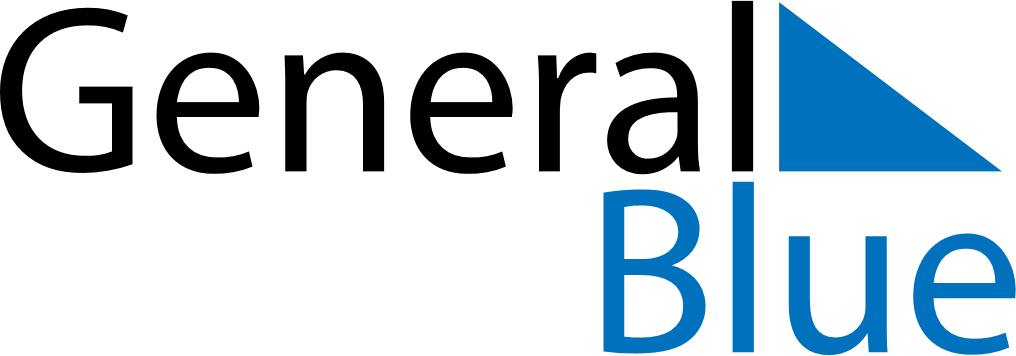 October 2023October 2023October 2023October 2023Saint BarthelemySaint BarthelemySaint BarthelemySundayMondayTuesdayWednesdayThursdayFridayFridaySaturday1234566789101112131314Abolition of Slavery15161718192020212223242526272728293031